Téma:                            „Škola budúcnosti“ prezentácia     1. časť – OBRAZKY - POZADIENa pracovnej ploche si vytvor priečinok s názvom „ Škola budúcnosti“. 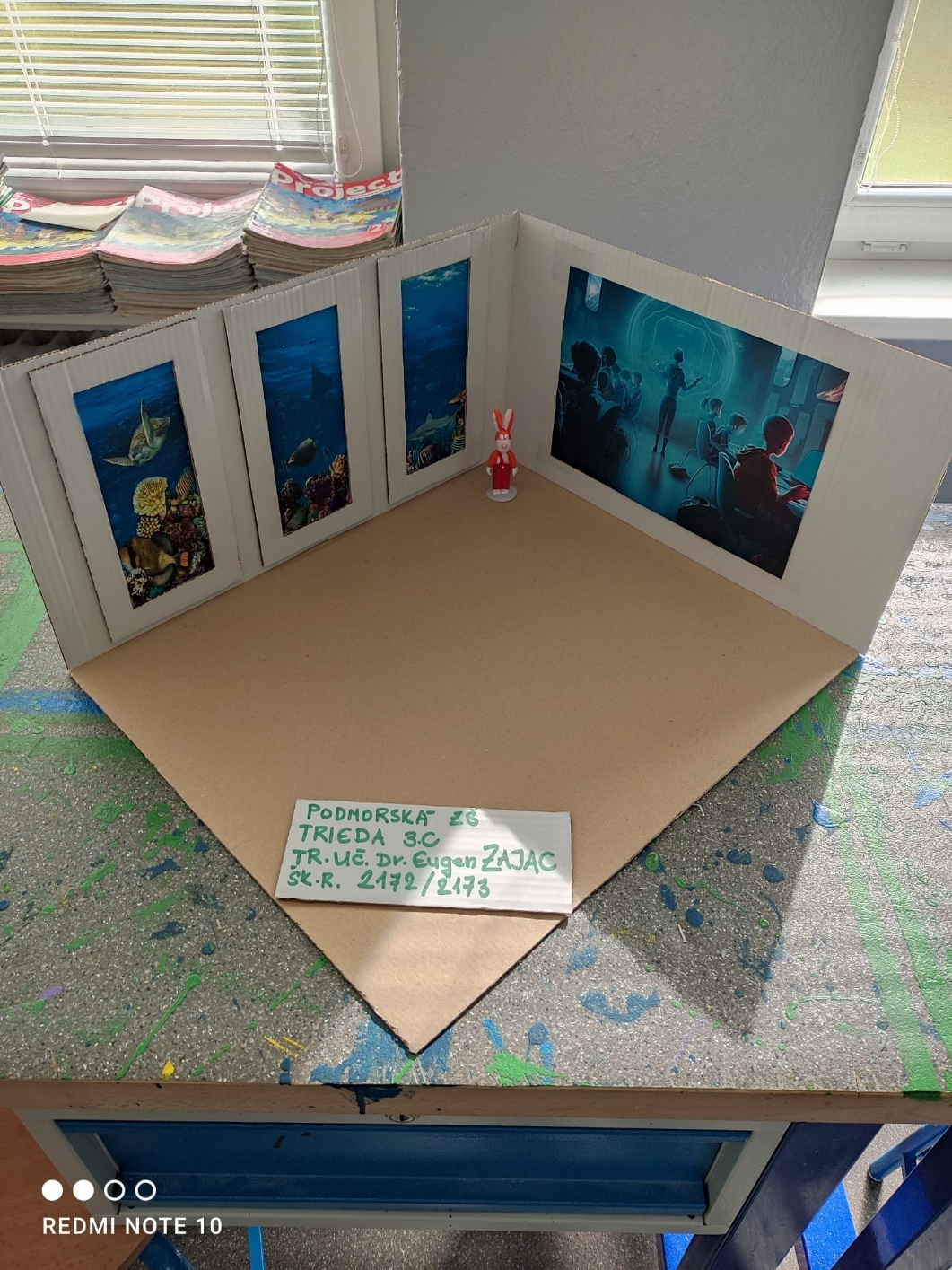 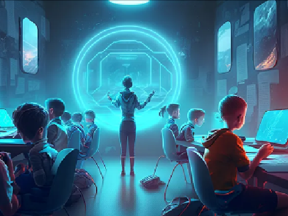 Vytvorili ste si maketu triedy budúcnosti, ktorú doplníte postavičkami učiteľa, učiteľky a žiakov.  Postavičky (žiakov, učiteľov) naučíme rozprávať pomocou MICROBITUTak poďme na to!Otvor program  https://makecode.microbit.org/Vytvor si nový projekt s názvom – „Škola budúcnosti“Zoznámenie s MICROBITOM                                                                                 https://robotika-na-zakladnej-skole.webnode.sk/micro-bit/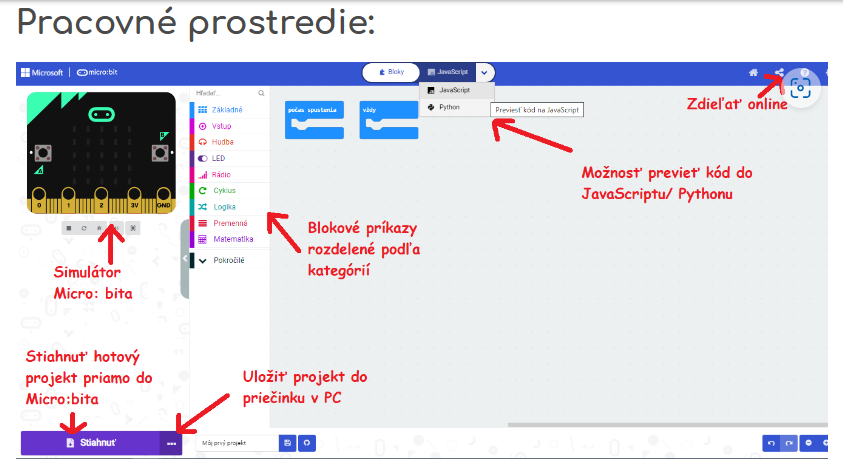 Úloha č. 1Pani učiteľka predstavuje školu a seba.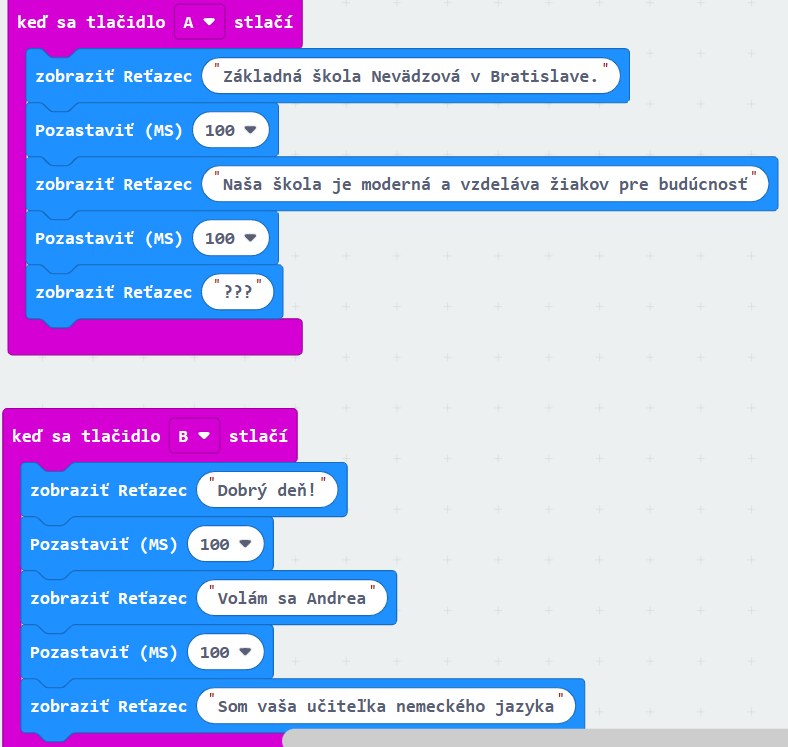 Úloha č.2Predmet: telesná výchovaŽiak Daniel, žiačka Lucia vytvoria pomocou príkazov rozcvičku na telesnej výchove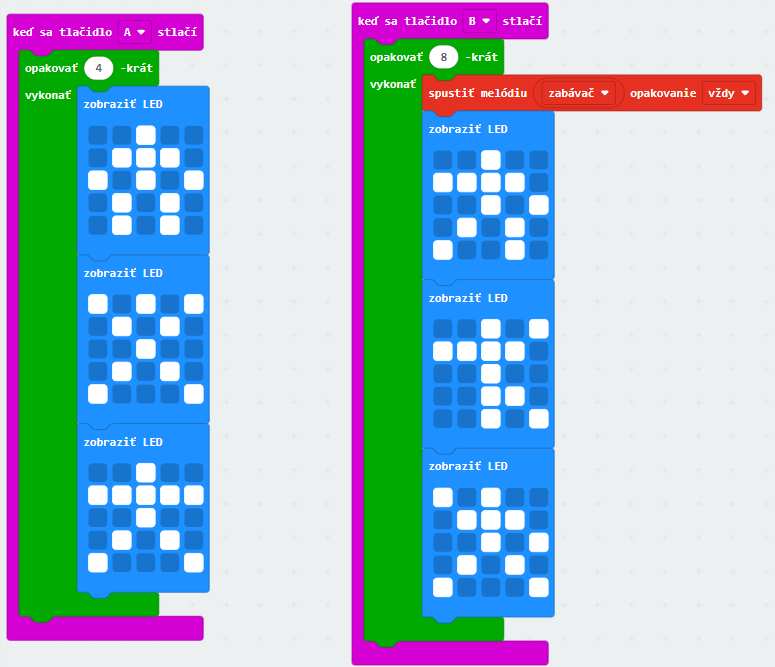 Úloha č. 3Predmet fyzika – úroveň osvetlenia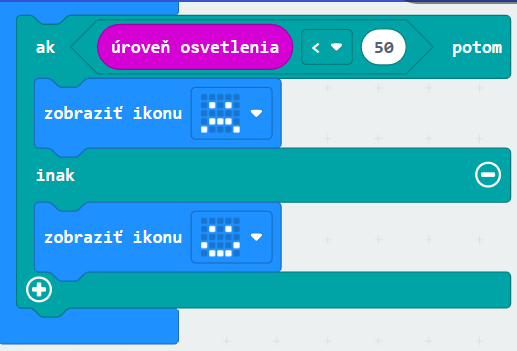 Úloha č. 4Predmet biológia – zvieratá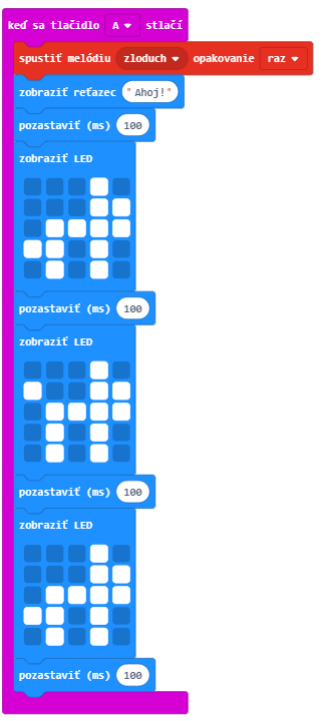 Úloha č. 5Predmet: výtvarná výchova Úloha č. 1: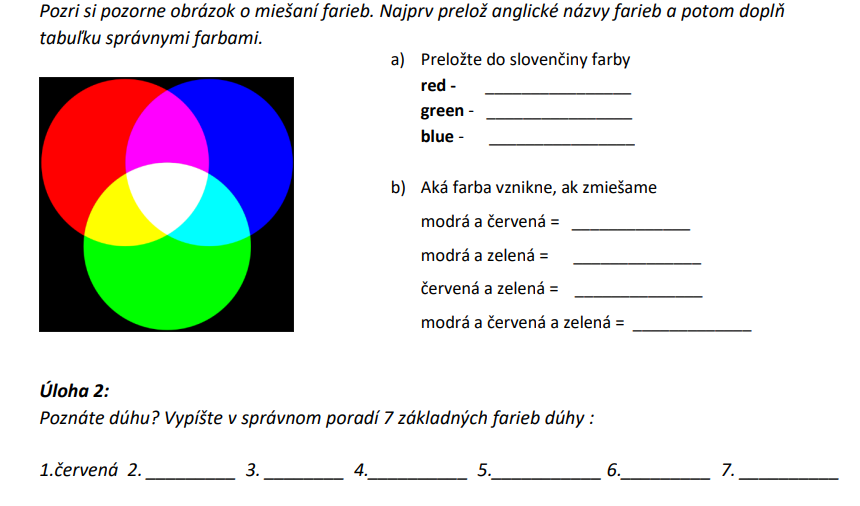 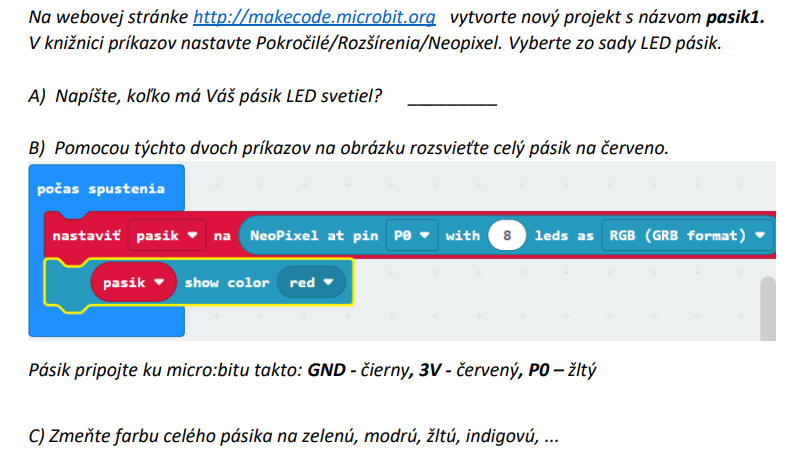 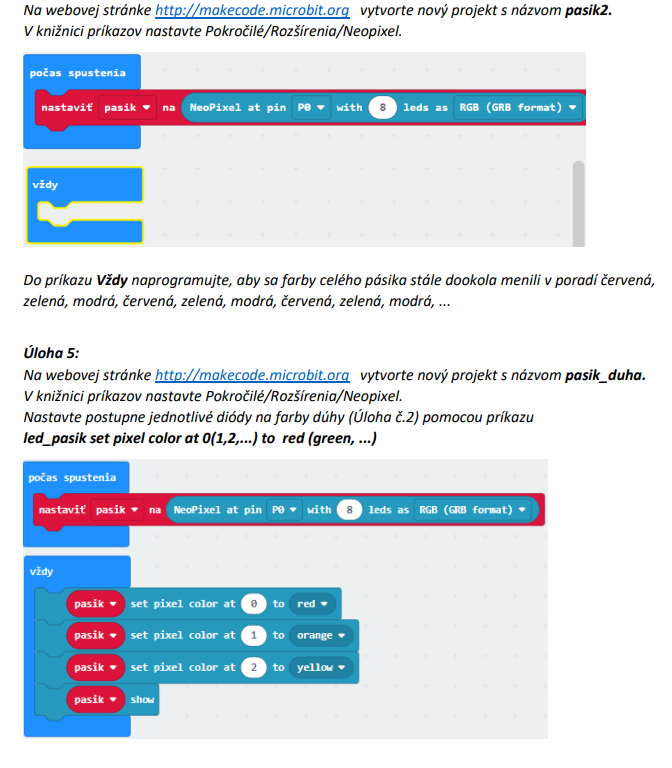 